Муниципальное бюджетное общеобразовательное учреждение  «Степановская средняя общеобразовательная школа»Верхнекетского района Томской области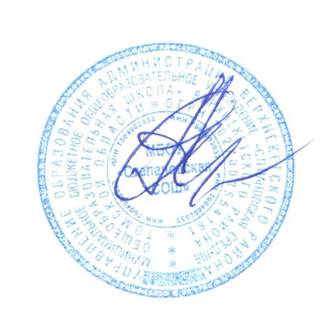 УТВЕРЖДАЮдиректор МБОУ «Степановская СОШ» 	___________ А.А. АндреевПриказ № 121/1  от 30.08.2018 г.  РАБОЧАЯ    ПРОГРАММАвнеурочной деятельности                              «ШАХМАТЫ»7 классУчитель  Фатеев Андрей Геннадьевич2018 г.Пояснительная записка     Рабочая программа составлена на основе ФГОС второго поколения, Примерной программы по внеурочной деятельности начального образования, программы факультативного курса «Шахматы – школе» Сухина И., рекомендованной Департаментом общего среднего образования Министерства образования Российской Федерации, Москва, «Просвещение», 2001 гРабочая программа составлена в соответствии с правовыми и нормативными документами:Федеральный Закон «Об образовании в Российской Федерации» (от 29.12. . № 273-ФЗ);Федеральный Закон от 01.12.2007 г. № 309 (ред. от 23.07.2013 г.) «О внесении изменений в отдельные законодательные акты Российской Федерации в части изменения и структуры Государственного образовательного стандарта»;Приказ Минобразования России от 05.03.2004 г. № 1089 «Об утверждении федерального компонента государственных образовательных стандартов начального общего, основного общего и среднего (полного) общего образования»;Приказ Минобрнауки России от 31.03.2014 г. № 253 «Об утверждении федерального перечня учебников, рекомендуемых к использованию при реализации имеющих государственную аккредитацию образовательных программ начального общего, основного общего, среднего общего образования на 2016-2017 учебный год»;Приказ Минобразования России от 09.03.2004 г. № 1312 «Об утверждении федерального базисного учебного плана и примерных учебных планов для образовательных учреждений Российской Федерации, реализующих программы общего образования»;Приказ Министерства образования и науки Российской Федерации от 31 декабря . № 1577 «О внесении изменений в федеральный государственный образовательный стандарт основного общего образования, утвержденный приказом Министерства образования и науки Российской Федерации от 17 декабря . № 1897»;Приказ Министерства образования и науки Российской Федерации от 31 декабря . № 1578 «О внесении изменений в федеральный государственный образовательный стандарт среднего общего образования, утвержденный приказом Министерства образования и науки Российской Федерации от 17 мая . № 413»;        Шахматы – это не только игра, доставляющая детям много радости, удовольствия, но и действенное, эффективное средство их умственного развития. Процесс обучения азам шахматной игры способствует развитию у детей способности ориентироваться на плоскости, развитию аналитико-синтетической деятельности, мышления, суждений, умозаключений, учит ребенка запоминать, сравнивать, обобщать, предвидеть результаты своей деятельности и т.п. В.А.Сухомлинский писал: "Уже в дошкольном  возрасте среди детей выделяются теоретики, мечтатели". Шахматы необходимы и теоретикам, и мечтателям. Теоретикам они помогут отточить их логический аппарат, а у мечтателей они позволят создать столь необходимый для учёбы в школе баланс. Практика показала, что грамотно выстроенный процесс обучения шахматам много даёт и одарённым детям, и условно обычным, и слабым, и детям с различными функциональными расстройствами. Поэтому начинать обучение мудрой игре желательно как можно раньше, но, безусловно, на уровне, доступном для ребенка. Исследования отечественных и зарубежных психологов свидетельствуют о том, что одно из ценнейших умений, которое необходимо сформировать у детей как можно раньше, это умение действовать в уме, или, как указывает Я.А.Пономарёв, "внутренний план действий". Проблема формирования внутреннего плана действий остаётся одной из самых актуальных и на заре XXI века. Когда следует начинать его формирование? Разумеется, в сензитивный период, т.е. тогда, когда ребёнок может без труда овладеть тем, на что в ином возрасте затратит гораздо больше времени. Идеальным инструментом для формирования умственных действий  представляются шахматы.      Актуальность программы обусловлена тем, что в начальной школе происходят радикальные изменения: на первый план выдвигается развивающая функция обучения, в значительной степени способствующая становлению личности младших школьников и наиболее полному раскрытию их творческих способностей. Цели: - Обучить правилам игры в шахматы. - Сформировать умения играть каждой фигурой в отдельности и в совокупности с другими фигурами без нарушений правил шахматного кодекса. - Воспитать уважительное отношение в игре к противнику.Задачи: - Познакомить с шахматными терминами, шахматными фигурами и  шахматным                  кодексом. - Научить ориентироваться на шахматной доске. - Научить правильно помещать шахматную доску между партнерами; правильно                    расставлять фигуры перед игрой; различать горизонталь, вертикаль, диагональ. - Научить играть каждой фигурой в отдельности и в совокупности с другими                фигурами. - Сформировать умение рокировать; объявлять шах; ставить мат. - Сформировать умение решать элементарные задачи на мат в один ход. - Познакомить с обозначением горизонталей, вертикалей, полей, шахматных фигур. - Познакомить с ценностью шахматных фигур, сравнительной силой фигур. - Сформировать умение записывать шахматную партию. - Сформировать умение проводить элементарные комбинации. - Развивать восприятие, внимание, воображение, память, мышление, начальные формы волевого управления поведением.Возраст детей:12-13 лет.Сроки реализации:1 годОжидаемые результаты:Результаты освоения курсаРост личностного, интеллектуального и социального  развития ребёнка, развитие коммуникативных способностей, инициативности, толерантности, самостоятельности.Приобретение теоретических знаний и практических навыков в шахматной игре.Освоение новых видов деятельности (дидактические игры и задания, игровые упражнения, соревнования).Конечным результатом обучения считается умение сыграть по правилам  шахматную партию от начала до конца. Это предполагает определенную прочность знаний и умение применять их на практике.К концу учебного года дети должны знать/уметь:Знать:- обозначение горизонталей, вертикалей, полей, шахматных фигур;- ценность шахматных фигур, сравнительную силу фигур. Уметь:    - записывать шахматную партию;- матовать одинокого короля двумя ладьями, ферзем и ладьей, королем и ферзем,   королем и ладьей;- проводить элементарные комбинации.В процессе обучения и воспитания собственных установок, потребностей в значимой мотивации на соблюдение норм и правил здорового образа жизни, культуры здоровья у обучающихся формируются познавательные, личностные, регулятивные, коммуникативные универсальные учебные действия.Основная образовательная программа учреждения предусматривает достижение следующих результатов образования:личностные результаты – готовность и способность учащихся к саморазвитию, сформированность мотивации к учению и познанию, ценностно-смысловые установки выпускников, отражающие их индивидуально-личностные позиции, социальные компетентности, личностные качества; сформированность основ российской, гражданской идентичности;метапредметные результаты – освоенные учащимися универсальные учебные действия (познавательные, регулятивные и коммуникативные);предметные результаты – освоенный учащимися в ходе изучения учебных предметов опыт специфической для каждой предметной области деятельности по получению нового знания, его преобразованию и применению, а также система основополагающих элементов научного знания, лежащая в основе современной научной картины мира.Личностными результатами программы внеурочной деятельности по общеинтеллектуальному направлению “Шахматы” является формирование следующих умений:Определять и высказывать простые и общие для всех людей правила поведения при сотрудничестве (этические нормы);В предложенных педагогом ситуациях общения и сотрудничества, опираясь на общие для всех простые правила поведения, делать выбор, при поддержке других участников группы и педагога, как поступить.Метапредметными результатами программы внеурочной деятельности по общеинтеллектуальному направлению “шахматы” – является формирование следующих универсальных учебных действий (УУД):1. Регулятивные УУД:Определять и формулировать цель деятельности на занятии с помощью учителя, а далее самостоятельно.Проговаривать последовательность действий.Учить высказывать своё предположение (версию) на основе данного задания, учить работатьпо предложенному учителем плану, а в дальнейшем уметь самостоятельно планировать свою деятельность.Средством формирования этих действий служит технология проблемного диалога на этапе изучения нового материала.Учиться совместно с учителем и другими воспитанниками давать эмоциональную оценку деятельности на занятии.Средством формирования этих действий служит технология оценивания образовательных достижений (учебных успехов).2. Познавательные УУД:Добывать новые знания: находить ответы на вопросы, используя разные источники информации, свой жизненный опыт и информацию, полученную на занятии.Перерабатывать полученную информацию: делать выводы в результате совместной работы всей команды.Средством формирования этих действий служит учебный материал и задания.3. Коммуникативные УУД:Умение донести свою позицию до других: оформлять свою мысль. Слушать и понимать речь других.Совместно договариваться о правилах общения и поведения в игре и следовать им.Рост личностного, интеллектуального и социального развития ребёнка, развитие коммуникативных способностей, инициативности, толерантности, самостоятельности.Приобретение теоретических знаний и практических навыков шахматной игре.Освоение новых видов деятельности (дидактические игры и задания, игровые упражнения, соревнования).Содержание изучаемого  курса         Начальный курс по обучению игре в шахматы максимально прост и доступен младшим школьникам. Большое значение при изучении шахматного курса имеет специально организованная игровая деятельность, использование приема обыгрывания учебных заданий, создания игровых ситуаций. Содержание второго года обучения  включает непосредственно обучение  шахматной игре, освоение правил игры в шахматы, а так же знакомятся с шахматной нотацией, творчеством выдающихся шахматистов.На занятиях используются диаграммы задачи для самостоятельного решения, загадки, головоломки по темам, лабиринты на шахматной доске, кроссворды, ребусы, шахматное лото, викторины и др., решение которых дают не только информацию о какой-либо фигуре, но и представление об ее игровых возможностях и ограничениях. Кроме этого учащимся предлагаются темы для самостоятельного изучения: «Ферзь против пешки», «Ферзь против короля» и др., занимательные рассказы из истории шахмат, тесты для проверки  полученных знаний.        Календарно-тематическое планирование.Дидактические игры и игровые задания.“Горизонталь”. Двое играющих по очереди заполняют одну из горизонтальных линий шахматной доски кубиками (фишками и пешками).“Вертикаль”. То же самое, но заполняется одна из вертикальных линий шахматной доски.“Диагональ”. То же самое, но заполняется она из диагоналей шахматной доски.“Волшебный мешочек”. В непрозрачном мешочке по очереди прячутся все шахматные фигуры, каждый из учеников пытается на ощупь определить, какая фигура спрятана.“Угадай-ка”. Педагог словесно описывает одну из фигур, дети должны догадаться, что это за фигура.“Секретная фигура”. Все фигуры стоят на столе в ряд, дети по очереди называют все шахматные фигуры кроме секретной, которая выбирается заранее; вместо названия этой фигуры надо сказать: “Секрет”.“Угадай”. Педагог загадывает про себя одну из фигур, а дети пытаются угадать, какая фигура загадана.“Что общего?”. Педагог берет две шахматные фигуры, и дети говорят, чем похожи друг на друга фигуры, чем отличаются (цвет, форма).“Большая и маленькая”. Педагог ставит на стол шесть разных фигур. Дети по одному выходят и называют самую высокую фигуру и ставят ее в сторону. Вскоре все фигуры расставлены по росту.“Кто сильнее?”. Педагог показывает детям две фигуры и спрашивает: “Какая фигура сильнее? На сколько очков?”.“Обе армии равны”. Педагог ставит на столе от одной до пяти фигур и просит ребят расположить на своих досках другие наборы фигур так, чтобы суммы очков в армиях учителя и ученика были равны.“Мешочек”. Ученики по одной вынимают из мешочка шахматные фигуры и постепенно расставляют начальную позицию.“Да или нет?”. Педагог берет две шахматные фигуры, а дети отвечают, стоят ли эти фигуры рядом в начальном положении.“Не зевай!”. Педагог говорит какую-либо фразу о начальном положении, например: “Ладья стоит в углу”, и бросает кому-либо из учеников мяч; если утверждение верно, то мяч следует поймать.“Игра на уничтожение”– важнейшая игра курса. Именно здесь все плюсы шахмат начинают “работать” на ученика – формируется внутренний план действий, аналитико-синтетическая функция мышления и др. Педагог играет с учениками ограниченным числом фигур (чаще всего фигура против фигуры); выигрывает тот, кто побьет все фигуры противника.“Один в поле воин”. Белая фигура должна побить все черные фигуры, расположенные на шахматной доске, уничтожая каждым ходом по фигуре (черные фигуры считаются заколдованными, недвижимыми).“Лабиринт”. Белая фигура должна достичь определенной клетки шахматной доски, не становясь на “заминированные” поля и не перепрыгивая их.“Перехитри часовых”. Белая фигура должна достичь определенной клетки шахматной доски, не становясь на “заминированные” поля и на поля, находящиеся под ударом черных фигур.“Сними часовых”. Белая фигура должна побить все черные фигуры; избирается такой маршрут передвижения по шахматной доске, чтобы ни разу не оказаться под боем черных фигур.“Кратчайший путь”. За минимальное число ходов белая фигура должна достичь определенной клетки шахматной доски.“Захват контрольного поля”. Игра фигурой против фигуры ведется не на уничтожение, а с целью установить свою фигуру на определенное поле. При этом запрещается ставить фигуры на поля, находящиеся под ударом фигуры противника.“Защита контрольного поля”. Эта игра подобна предыдущей , но при точной игре обеих сторон не имеет победителя.“Атака неприятельской фигуры”. Белая фигура должна за один ход напасть на черную фигуру, но так, чтобы не оказаться под боем.“Двойной удар”. Белой фигурой надо напасть одновременно на две черные фигуры, но так, чтобы не оказаться под боем.“Взятие”. Из нескольких возможных взятий надо выбрать лучшее – побить незащищенную фигуру.“Защита”. Нужно одной белой фигурой защитить другую, стоящую под боем.Примечание.Все дидактические игры и задания из этого раздела (даже такие на первый взгляд странные, как “Лабиринт” и т.п., где присутствуют “заколдованные” фигуры и “заминированные” поля) моделируют в доступном для детей виде те или иные ситуации, с которыми шахматисты сталкиваются в игре за шахматной доской. При этом все игры и задания являются занимательными и развивающими, эффективно способствуют тренингу образного и логического мышления.“Два хода”. Для того чтобы ученик научился создавать и реализовывать угрозы, он играет с педагогом следующим образом: на каждый ход педагога ученик отвечает двумя своими ходами подряд.Материально-техническое обеспечениеНа занятиях используются:магнитная демонстрационная доска с магнитными фигурами – 1 штука;словарь шахматных терминов;комплекты шахматных фигур с досками – 10 штук.Учебно-методический комплект  Авербах Ю. “Что нужно знать об эндшпиле”. / М.: ФиС, 1979.Авербах Ю., Бейлин М. Путешествие в шахматное королевство. / М.: ФиС, 1972.Весела И., Веселы И. Шахматный букварь. / М.: Просвещение, 1983.Голенищев В. Программа подготовки юных шахматистов 4 и 3 разрядов. / М.: Всероссийский шахматный клуб,1969.Гончаров В. Некоторые актуальные вопросы обучения дошкольников шахматной игре. / М.: ГЦОЛИФК, 1984.Гришин В. Малыши играют в шахматы. / М.: Просвещение, 1991.Гришин В., Ильин Е. Шахматная азбука. / М.: Детская литература, 1980.Журавлев Н. Шаг за шагом. / М.: ФиС, 1986.Зак В., Длуголенский Я. Я играю в шахматы. / Л.: Детская литература, 1985.Злотник Б., Кузьмина С. Курс-минимум по шахматам. / М.: ГЦОЛИФК, 1990.Иващенко С. Сборник шахматных комбинаций. / Киев: Радяньска школа,1986.Капабланка Х.Р. Учебник шахматной игры. / М.: ФиС, 1983.Князева В. Азбука шахматиста. / Ангрен, 1990.Князева В. Уроки шахмат. / Ташкент: 1992.Князева В. Уроки шахмат в общеобразовательной школе (методические рекомендации). / Ташкент: 1987.Костьев А. . Уроки шахмат. / М: ФиС, 1984.Костьев А. Учителю о шахматах. / М.: Просвещение, 1986.Ласкер Э. Учебник шахматной игры. / М.: ФиС, 1980.Майзелис И. Шахматы. / М.: Детгиз, 1960.Нимцович А. Моя система. / М: ФиС, 1984.Программы общеобразовательных учреждений. Начальные классы. / М.: Просвещение, 2002.Сухин И. Волшебные фигуры. / М.: Новая школа, 1994.Сухин И. Приключения в шахматной стране. / М.: Педагогика, 1991;Шахматы – школе. Сост. Б.Гершунский, А.Костьев. / М.: Педагогика, 1991;Сухин И. Шахматы, первый год, или Там клетки черно-белые чудес и тайн полны. / М.: Просвещение.1997.Сухин И. Шахматы, первый год, или Учусь и учу.№СодержаниеФормы и виды деятельности№СодержаниеФормы и виды деятельности1Происхождение шахмат. Легенды о шахматах Знакомство с легендами происхождения шахмат.2Обозначение горизонталей, вертикалей, полейЗнать шахматные термины: белое и черное поле, горизонталь, вертикаль, диагональ, центр, партнёры, начальное положение, белые, черные, ход, взятие, шах, мат, пат, ничья; знать названия шахматных фигур: ладья, слон, ферзь, конь, пешка, король,3Обозначение шахматных фигур и терминов. Запись начального положенияЗнать названия шахматных фигур: ладья, слон, ферзь, конь, пешка, король, знать правила хода и взятия каждой фигурой; различать диагональ, вертикаль, горизонталь. Уметь ориентироваться на шахматной доске, в шахматной нотации; определять последовательность событий; выявлять закономерности и проводить аналогии.  4Краткая и полная шахматная нотация. Запись шахматной партии.Перерабатывать полученную информацию: сравнивать и группировать такие шахматные объекты, как ходы шахматных фигур, сильная и слабая позиция, сила шахматных фигур.5Ценность фигур. Сравнительная сила фигур.Определять и высказывать под руководством учителя самые простые общие для всех людей правила поведения при сотрудничестве (этические нормы).В предложенных учителем ситуациях общения и сотрудничества, опираясь на общие для всех простые правила поведения,  делать выбор, при поддержке других участников группы и учителя, как поступить. Учиться работать по предложенному учителем  плану.6Достижение материального перевесаУметь проводить элементарные комбинации; уметь планировать нападение на фигуры противника, организовать защиту своих фигур. Слушать и понимать речь других.7Достижение материального перевеса. Способы защиты.В предложенных учителем ситуациях общения и сотрудничества, опираясь на общие для всех простые правила поведения,  делать выбор, при поддержке других участников группы и учителя, как поступить. Учиться работать по предложенному учителем  плану.8Защита.В предложенных учителем ситуациях общения и сотрудничества, опираясь на общие для всех простые правила поведения,  делать выбор, при поддержке других участников группы и учителя, как поступить. Учиться работать по предложенному учителем  плану.9Две ладьи против короля.Уметь проводить элементарные комбинации; уметь планировать нападение на фигуры противника, организовать защиту своих фигур. Слушать и понимать речь других.10Ферзь и ладья против короля.Донести свою позицию до других: оформлять свою мысль в устной и письменной речи (на уровне одного предложения или небольшого текста).Слушать и понимать речь других. 11Ферзь и король против короля.Донести свою позицию до других: оформлять свою мысль в устной и письменной речи (на уровне одного предложения или небольшого текста).12Ладья и король против короля.Уметь проводить элементарные комбинации; уметь планировать нападение на фигуры противника, организовать защиту своих фигур. Слушать и понимать речь других.13Учебные положения на мат в два хода в эндшпиле.Учиться отличать верно выполненное задание от неверного, учиться совместно с учителем и другими учащимися давать эмоциональную оценку деятельности товарищей, уметь проводить элементарные комбинации; уметь планировать нападение на фигуры противника, организовать защиту своих фигур.14Цугцванг.Уметь проводить элементарные комбинации; уметь планировать нападение на фигуры противника, организовать защиту своих фигур. Слушать и понимать речь других.15Учебные положения на мат в два хода в миттельшпиле.В предложенных учителем ситуациях общения и сотрудничества, опираясь на общие для всех простые правила поведения,  делать выбор, при поддержке других участников группы и учителя, как поступить. Учиться работать по предложенному учителем  плану.16Учебные положения на мат в два хода в дебюте.Учиться отличать верно выполненное задание от неверного, учиться совместно с учителем и другими учащимися давать эмоциональную оценку деятельности товарищей, уметь проводить элементарные комбинации; уметь планировать нападение на фигуры противника, организовать защиту своих фигур.17Матовые комбинации. Тема отвлечения.Учиться отличать верно выполненное задание от неверного, учиться совместно с учителем и другими учащимися давать эмоциональную оценку деятельности товарищей, уметь проводить элементарные комбинации; уметь планировать нападение на фигуры противника, организовать защиту своих фигур.18Матовые комбинации. Тема завлечения.Учиться отличать верно выполненное задание от неверного, учиться совместно с учителем и другими учащимися давать эмоциональную оценку деятельности товарищей, уметь проводить элементарные комбинации; уметь планировать нападение на фигуры противника, организовать защиту своих фигур.19Матовые комбинации. Тема блокировки.Уметь проводить элементарные комбинации; уметь планировать нападение на фигуры противника, организовать защиту своих фигур. Слушать и понимать речь других.20Тема разрушения королевского прикрытия.Преобразовывать информацию из одной формы в другую: находить и формулировать решение шахматных задачи с помощью простейших  моделей (предметных, рисунков, схематических рисунков, схем). определять последовательность событий; выявлять закономерности и проводить аналогии.  21Тема освобождения пространства и уничтожения защиты.В предложенных учителем ситуациях общения и сотрудничества, опираясь на общие для всех простые правила поведения,  делать выбор, при поддержке других участников группы и учителя, как поступить. Учиться работать по предложенному учителем  плану.22Другие темы комбинаций и сочетание темат. приемов.Уметь проводить элементарные комбинации; уметь планировать нападение на фигуры противника, организовать защиту своих фигур. Слушать и понимать речь других.23Комбинации, ведущие к достижению материального перевеса. Тема отвлечения. Тема завлечения.Учиться отличать верно выполненное задание от неверного, учиться совместно с учителем и другими учащимися давать эмоциональную оценку деятельности товарищей, уметь проводить элементарные комбинации; уметь планировать нападение на фигуры противника, организовать защиту своих фигур.24Тема уничтожения защиты. Тема связки.Преобразовывать информацию из одной формы в другую: находить и формулировать решение шахматных задачи с помощью простейших  моделей (предметных, рисунков, схематических рисунков, схем). определять последовательность событий; выявлять закономерности и проводить аналогии.  25Тема освобождения пространства. Тема перекрытия.Уметь проводить элементарные комбинации; уметь планировать нападение на фигуры противника, организовать защиту своих фигур. Слушать и понимать речь других.26Тема превращения пешки.Донести свою позицию до других: оформлять свою мысль в устной и письменной речи (на уровне одного предложения или небольшого текста).Слушать и понимать речь других.27Сочетание тактических приемов.Уметь проводить элементарные комбинации; уметь планировать нападение на фигуры противника, организовать защиту своих фигур. Слушать и понимать речь других.28Патовые комбинации.Уметь проводить элементарные комбинации; уметь планировать нападение на фигуры противника, организовать защиту своих фигур. Слушать и понимать речь других.29Комбинации на вечный шах.Преобразовывать информацию из одной формы в другую: находить и формулировать решение шахматных задачи с помощью простейших  моделей (предметных, рисунков, схематических рисунков, схем). определять последовательность событий; выявлять закономерности и проводить аналогии.  30Комбинации для достижения ничьей. Комбинации на вечный шах.Учиться совместно с учителем и другими учащимися давать эмоциональную оценку деятельности товарищей. Определять и формулировать цель деятельности  с помощью учителя.  Проговаривать последовательность действий. 31Типичные комбинации в дебюте.Учиться совместно с учителем и другими учащимися давать эмоциональную оценку деятельности товарищей. Определять и формулировать цель деятельности  с помощью учителя.  Проговаривать последовательность действий. 32Типичные комбинации в дебюте (услож. примеры).Учиться совместно с учителем и другими учащимися давать эмоциональную оценку деятельности товарищей. Определять и формулировать цель деятельности  с помощью учителя.  Проговаривать последовательность действий. Ориентироваться в своей системе знаний: отличать новое от уже известного с помощью учителя. Добывать новые знания: находить ответы на вопросы, используя свой жизненный опыт и информацию, полученную от учителя.. 33Повторение программного материалаПреобразовывать информацию из одной формы в другую: находить и формулировать решение шахматных задачи с помощью простейших  моделей (предметных, рисунков, схематических рисунков, схем). определять последовательность событий; выявлять закономерности и проводить аналогии.  34Повторение программного материалаобобщать, делать несложные выводы; уметь проводить элементарные комбинации; уметь планировать нападение на фигуры противника, организовать защиту своих фигур. Уметь ориентироваться на шахматной доске, в шахматной нотации№ТемаДата Рождение шахмат.06,09Обозначение горизонталей и вертикалей, наименование полей, шахматных фигур.13,09Обозначение вертикалей. П/и: “Назови вертикаль”.20,09Обозначение горизонталей. П/и: “Назови горизонталь”.27,09От чатуранги к шатранджу.04,10Обозначение горизонталей и вертикалей, наименование полей. П/и: “Назови диагональ”.11,10Обозначение горизонталей и вертикалей, наименование полей. П/и: “Диагональ”.18,10Наименование полей. П/и: “Какого цвета поле?”.25,10Наименование полей, шахматных фигур. П/и: “Кто быстрее”.08,11Шахматы проникают в Европу.15,11Наименование полей, шахматных фигур. П/и: “Вижу цель”.22,11Ценность шахматных фигур.29,11Ценность шахматных фигур. П/и: “Кто сильнее?”.06,12Чемпионы мира по шахматам.13,12Сравнительная сила фигур.20,12Сравнительная сила фигур. П/и: “Обе армии равны”.27,12Абсолютная и относительная сила фигур.10,01Сравнительная сила фигур. П/и: “Выигрыш материала”.17,01Выдающиеся шахматисты нашего времени.23,01Достижение материального перевеса.30,1Нападение и защита.07,02Способы защиты.13,02П/и: “Защита”.20,02Шахматные правила FIDE.27,02Мат различными фигурами.07,03Ферзь и ладья против короля13,03Две ладьи против короля.20,03Король и ферзь против короля.04,04Этика шахматной борьбы.11,04Король и ладья против короля.18,04Миттельшпиль (середина игры).25,04Эндшпиль (конец игры).02,05Защита от мата.16,05Игра на уничтожение23,05СОГЛАСОВАНО                                                      Заместитель директора по МРСилаева И.В./________/« 30» августа 2018 годаПРИНЯТОРешением педагогического советаМБОУ «Степановская СОШ»от «30»августа    2018 г. протокол № 1